СУМСЬКА МІСЬКА РАДАVIІ СКЛИКАННЯ ___ СЕСІЯРІШЕННЯРозглянувши пропозицію депутатської  групи «Опозиційна платформа - «За життя» у Сумській міській раді, з метою запобігання кризових явищ та негативних процесів в сім'ях громадян міста Суми, формування здорового способу життя, забезпечення духовно-морального розвитку населення міста, відповідно до статті 43 Закону України «Про місцеве самоврядування в Україні», Сумська  міська радаВИРІШИЛА:1. Заборонити створення та функціонування гральних закладів (казино, залів гральних автоматів, букмекерських пунктів та інших закладів, призначених для проведення азартних ігор) на території міста Суми.2. Рекомендувати обласній рад, органам місцевого самоврядування Сумської області розглянути та підтримати рішення Сумської міської ради.3. Рекомендувати Президенту України, Верховній Раді України, Кабінету Міністрів України повернутися до розгляду означеного питання та заборонити гральний бізнес на території України.4. Надіслати дане рішення до Президента України Зеленського В.О., Верховної Ради України, Кабінету Міністрів України, керівників депутатських фракцій та груп у Верховній Раді України дев'ятого скликання, народних депутатів України, обраних від Сумської області, усіх обласних рад України, органів місцевого самоврядування Сумської області.5. Організацію виконання даного рішення покласти на заступника міського голови згідно з розподілом обов’язків. Сумський міський голова                                                                             О.М. ЛисенкоВиконавець: Перепека І.О. Ініціатор розгляду питання – депутатська  група «Опозиційна платформа - «За життя» в Сумській міській раді VII скликанняПроект рішення підготовлено депутатом Сумської міської ради VII скликання Перепекою І.О. Доповідач проекту рішення на пленарному засіданні Сумської міської ради – депутат Сумської міської ради VII скликання Перепека І.О. ЛИСТ УЗГОДЖЕННЯдо проекту рішення Сумської міської ради з питання «Про  заборону грального бізнесу на території міста Суми» Депутат Сумської міської ради	 І.О. ПерепекаПроект рішення підготовлений з урахуванням вимог Закону України «Про доступ до публічної інформації» та Закону України «Про захист персональних даних».       							         Сумському міському голові                                        Лисенку О.М               Депутатської групи                                                                                    «Опозиційна платформа-«За життя»                                          Перепеки І.О.Про заборону грального бізнесуна території міста Суми                                                            Пропозиція                                     Шановний Олександр Миколайович!     Представники депутатської  групи «Опозиційна платформа - «За життя» у Сумській міській раді, з метою запобігання кризових явищ та негативних процесів в сім'ях громадян міста Суми, формування здорового способу життя, забезпечення духовно-морального розвитку населення міста, відповідно до статті 43 Закону України «Про місцеве самоврядування в Україні»,пропонує:На черговій сесію Сумської міської ради винести проект рішення «Про заборону створення та функціонування гральних закладів (казино, залів гральних автоматів, букмекерських пунктів та інших закладів, призначених для проведення азартних ігор) на території міста Суми.2.  Рекомендувати Сумській обласній раді, органам місцевого самоврядування Сумської області розглянути та підтримати рішення Сумської міської ради. 3. Рекомендувати Президенту України, Верховній Раді України, Кабінету Міністрів України повернутися до розгляду означеного питання та заборонити гральний бізнес на території України.Додатки: проект рішення Сумської міської ради.Перепека Ігор Олександрович – співголова депутатської групиЖиленко Віталій Миколайович – співголова депутатської групиГризодуб Геннадій ПавловичПерепека Юрій ОлександровичСпівголова депутатської групи «Опозиційна платформа - «За життя»                                                        І.О. Перепека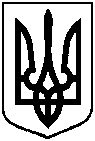 Проектоприлюдненовід ___________2020 року № ___-МРм. СумиПро  заборону грального бізнесу на території міста СумиНачальник правового управлінняСумської міської радиО.В. Чайченко  Секретар Сумської міської радиА.В. Баранов